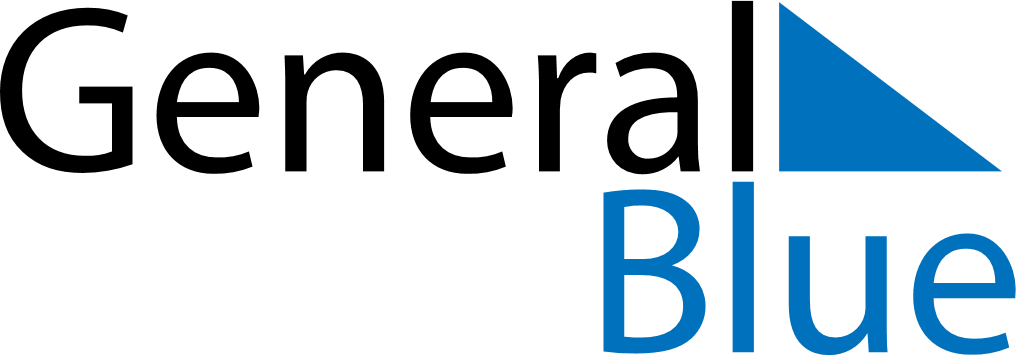 Weekly CalendarFebruary 24, 2020 - March 1, 2020Weekly CalendarFebruary 24, 2020 - March 1, 2020Weekly CalendarFebruary 24, 2020 - March 1, 2020Weekly CalendarFebruary 24, 2020 - March 1, 2020Weekly CalendarFebruary 24, 2020 - March 1, 2020Weekly CalendarFebruary 24, 2020 - March 1, 2020MONDAYFeb 24TUESDAYFeb 25WEDNESDAYFeb 26THURSDAYFeb 27FRIDAYFeb 28SATURDAYFeb 29SUNDAYMar 01